農地の相続等の届出のお願い　農地を相続したときは……  農業委員会に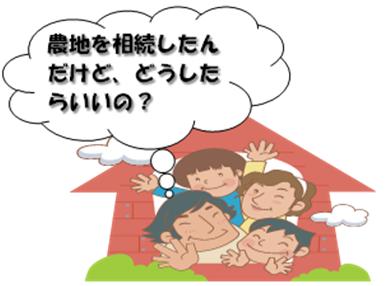 届出をお願いします相続などにより農地の権利を新たに取得された場合に、農業委員会が所有者等を把握します。手続きは簡単です。農業委員会の窓口又は郵送（ＦＡＸ可）して下さい。（届出書は別紙のとおりです。）〒寝屋川市本町15番１号寝屋川市上下水道局３階　農業委員会事務局TEL　072-825-2746FAX　072-824-3090様式例第３号の１農地法第３条の３第１項の規定による届出書〇〇年〇〇月〇〇日農業委員会会長　様住所　寝屋川市〇〇町〇〇番〇〇号氏名　〇〇　〇〇　　　　　　電話番号　０７２-〇〇〇-〇〇〇〇　下記農地（採草放牧地）について、　  相続　　により   所有権　を取得したので、農地法第３条の３第１項の規定により届け出ます。記１　権利を取得した者の氏名等（国籍等は、所有権を取得した場合のみ記載してください。）２　届出に係る土地の所在等３　権利を取得した日　　　〇〇年〇〇月〇〇日４　権利を取得した事由　　　相続５　取得した権利の種類及び内容    　所有権６　農業委員会によるあっせん等の希望の有無　　　無（記載要領）１　本文には権利を取得した事由及び権利の種類を記載してください。２　法人である場合は、住所は主たる事務所の所在地を、氏名は法人の名称及び代表者の氏名をそれぞれ記載してください。３　国籍等は、住民基本台帳法（昭和 42 年法律第 81 号）第 30 条の 45 に規定する国籍等（日本国籍の場合は、「日本」）を記載するとともに、中長期在留者にあっては在留資格、特別永住者にあってはその旨を併せて記載してください。法人にあっては、その設立に当たって準拠した法令を制定した国（内国法人の場合は、「日本」）を記載してください。４　権利を取得した者が連名で届出をする場合は、届出者の住所及び氏名をそれぞれ記載してください。また、記の１の「権利を取得した者の氏名等」は必要に応じ、行を追加をしてください。５　記の２の「届出に係る土地の所在等」の備考欄には、登記簿上の所有名義人と現在の所有者が異なるときに登記簿上の所有者を記載してください。６　記の４の「権利を取得した事由」には、相続(遺産分割、包括遺贈及び相続人に対する特定遺贈を含む)、法人の合併・分割、時効等の権利を取得した事由の別を記載してください。７　記の５の「取得した権利の種類及び内容」には、取得した権利が所有権の場合は、現在の耕作の状況、使用収益権の設定(見込み)の有無等を記載し、取得した権利が所有権以外の場合は、現在の耕作の状況、賃借料、契約期間等を記載してください。また、共有物として農地又は採草放牧地の権利を取得した場合であって、届出者以外にも共有者がいるときは、その人数を記載してください。なお、人数がわからない場合は、その旨を記載してください。８　記の６の「農業委員会によるあっせん等の希望の有無」には、権利を取得した農地又は採草放牧地について、第三者への所有権の移転又は賃借権の設定等の農業委員会によるあっせん等を希望するかどうかを記載してください。様式例第３号の１農地法第３条の３第１項の規定による届出書　　年　　月　　日農業委員会会長　様住所氏名　　　　　　　　　　　　電話番号下記農地（採草放牧地）について、　　　　　　により  　 　　　　を取得したので、農地法第３条の３第１項の規定により届け出ます。記１　権利を取得した者の氏名等（国籍等は、所有権を取得した場合のみ記載してください。）２　届出に係る土地の所在等３　権利を取得した日　　　　　年　　月　　日４　権利を取得した事由５　取得した権利の種類及び内容６　農業委員会によるあっせん等の希望の有無氏　　　名住　　　所国籍等氏　　　名住　　　所国籍等在留資格又は特別永住者〇〇　〇〇〇〇〇市〇〇町〇〇番〇〇号日本所 在・地 番地　目地　目面積（㎡）備　考所 在・地 番登記簿現況面積（㎡）備　考寝屋川市〇〇町〇〇番田畑〇〇〇持分２分の１氏　　　名住　　　所国籍等氏　　　名住　　　所国籍等在留資格又は特別永住者所 在・地 番地　目地　目面積（㎡）備　考所 在・地 番登記簿現況面積（㎡）備　考